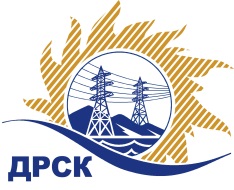 Акционерное Общество«Дальневосточная распределительная сетевая  компания»Протокол № 406/ПрУ-ВПзаседания закупочной комиссии по выбору победителя по открытому запросу предложений на право заключения договора на  оказание услуг «Услуги водного транспорта для Николаевского РЭС СП "СЭС" "ХЭС"»Способ и предмет закупки: открытый электронный запрос предложений  на право заключения Договора на оказание услуг «Услуги водного транспорта для Николаевского РЭС СП "СЭС" "ХЭС"», закупка 1297, р. 9, ГКПЗ 2016 г.ПРИСУТСТВОВАЛИ: члены постоянно действующей Закупочной комиссии АО «ДРСК»  2-го уровня.ВОПРОСЫ, ВЫНОСИМЫЕ НА РАССМОТРЕНИЕ ЗАКУПОЧНОЙ КОМИССИИ: Об утверждении результатов процедуры переторжки.Об итоговой ранжировке заявок УчастниковО выборе победителя запроса предложенийРЕШИЛИ:По вопросу № 1Признать процедуру переторжки состоявшейся.Утвердить окончательные цены заявок участников.По вопросу № 2Утвердить итоговую ранжировку заявок УчастниковПо вопросу № 3      Признать Победителем открытого запроса предложений на право заключения договора на оказание услуг «Услуги водного транспорта для Николаевского РЭС СП "СЭС" "ХЭС"» участника, занявшего первое место в итоговой ранжировке по степени предпочтительности для заказчика: ООО СК «АРП» (680021, г. Хабаровск, ул. Ленинградская, д.99, оф.4) на условиях:  стоимость заявки  999 152,54 руб. без учета НДС (1 179 000,00 руб. с НДС). Сроки оказания услуг: Дата начала работ: 01.06.2016 г. Дата окончания работ: 30.10.2016 г. Гарантийные обязательства: 12 месяцев со дня подписания акта выполненных работ. Условия оплаты: за оказанные услуги «Заказчик» производит оплату по факту оказания услуг, на основании выставленных документов: счета-фактуры и акта сдачи-приемки оказанных услуг, в течение 30 (тридцати) календарных дней с даты подписания акта выполненных работ. Заявка имеет правовой статус оферты и действует до «31» июля 2016 г.Коротаева Т.В.(4162) 397-205	город  Благовещенск№ ЕИС 31603422281 (МСП)« 05» мая 2016 года№п/пНаименование Участника закупки и его адресЦена заявки до переторжки, руб. без НДСЦена заявки после переторжки, руб. без НДС1ООО СК «АРП» (680021, г. Хабаровск, ул. Ленинградская, д.99, оф.4)999 152,54не поступила2.ИП Киреев А.В. (680026, г. Хабаровск, ул. Бойко-Павлова, 20-13)1 380 678,00не поступилаМесто в итоговой ранжировкеНаименование и адрес участникаЦена заявки до переторжки, руб. без НДСЦена заявки после переторжки, руб. без НДС1 местоООО СК «АРП» (680021, г. Хабаровск, ул. Ленинградская, д.99, оф.4)999 152,54999 152,542 местоИП Киреев А.В. (680026, г. Хабаровск, ул. Бойко-Павлова, 20-13)1 380 678,001 380 678,00Ответственный секретарь Закупочной комиссии 2 уровня АО «ДРСК»________________ Е.Ю. Коврижкина